LĒMUMSRēzeknē2023.gada 2.novembrī	Nr. 1223 (prot. Nr.22, 2.§)Par Rēzeknes novada Ozolaines pagasta Pleikšņu ciema teritorijas lokālplānojuma, ar kuru groza teritorijas plānojumu, 1. redakcijas un Vides pārskata projekta nodošanu publiskai apspriešanai un institūciju atzinumu saņemšanaiPamatojoties uz Pašvaldību likuma 10. panta pirmās daļas 21. punktu, 2020. gada 5. jūnija Covid – 19 infekcijas izplatības pārvaldības likuma 21. panta otrās daļas 2. punktu un trešo daļu, Ministru kabineta 2014. gada 14. oktobra noteikumu Nr. 628 “Noteikumi par pašvaldību teritorijas attīstības plānošanas dokumentiem” 16., 80., 81., 82., 83., 84. un 85. punktiem, ņemot vērā Tautsaimniecības attīstības jautājumu komitejas 2023. gada 26. oktobra priekšlikumu, Rēzeknes novada dome  NOLEMJ:Nodot Pleikšņu ciema teritorijas lokālplānojuma, ar kuru groza teritorijas plānojumu, 1.redakciju un Vides pārskata projektu publiskai apspriešanai un institūciju atzinumu saņemšanai.Noteikt publiskās apspriešanas laiku ne īsāku par četrām nedēļām. Noteikt par sabiedrības līdzdalības nodrošināšanu atbildīgo amatpersonu – Rēzeknes novada pašvaldības Attīstības plānošanas nodaļas teritorijas plānotāju Tatjanu Kārklinieci.Uzdot Attīstības plānošanas nodaļai ne mazāk kā 5 (piecas) darba dienas pirms publiskās apspriešanas uzsākšanas paziņojumu par Pleikšņu ciema teritorijas lokālplānojuma, ar kuru groza teritorijas plānojumu, 1.redakcijas un Vides pārskata projekta nodošanu publiskai apspriešanai un institūciju atzinumu saņemšanai publicēt  pašvaldības mājaslapā www.rezeknesnovads.lv un laikrakstā “Rēzeknes Vēstis”.Uzdot Attīstības plānošanas nodaļai 5 (piecu) darba dienu laikā pēc lēmuma apstiprināšanas ievietot lēmumu Valsts Teritorijas attīstības plānošanas informācijas sistēmā TAPIS.Domes priekšsēdētājs								Monvīds Švarcs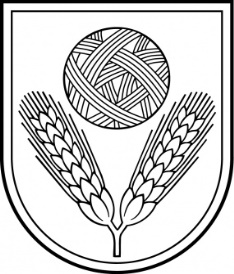 Rēzeknes novada DomeReģ.Nr.90009112679Atbrīvošanas aleja 95A, Rēzekne, LV – 4601,Tel. 646 22238; 646 22231, 646 25935,e–pasts: info@rezeknesnovads.lvInformācija internetā: http://www.rezeknesnovads.lv